 Kk




























Źródło: http://www.pinterest.com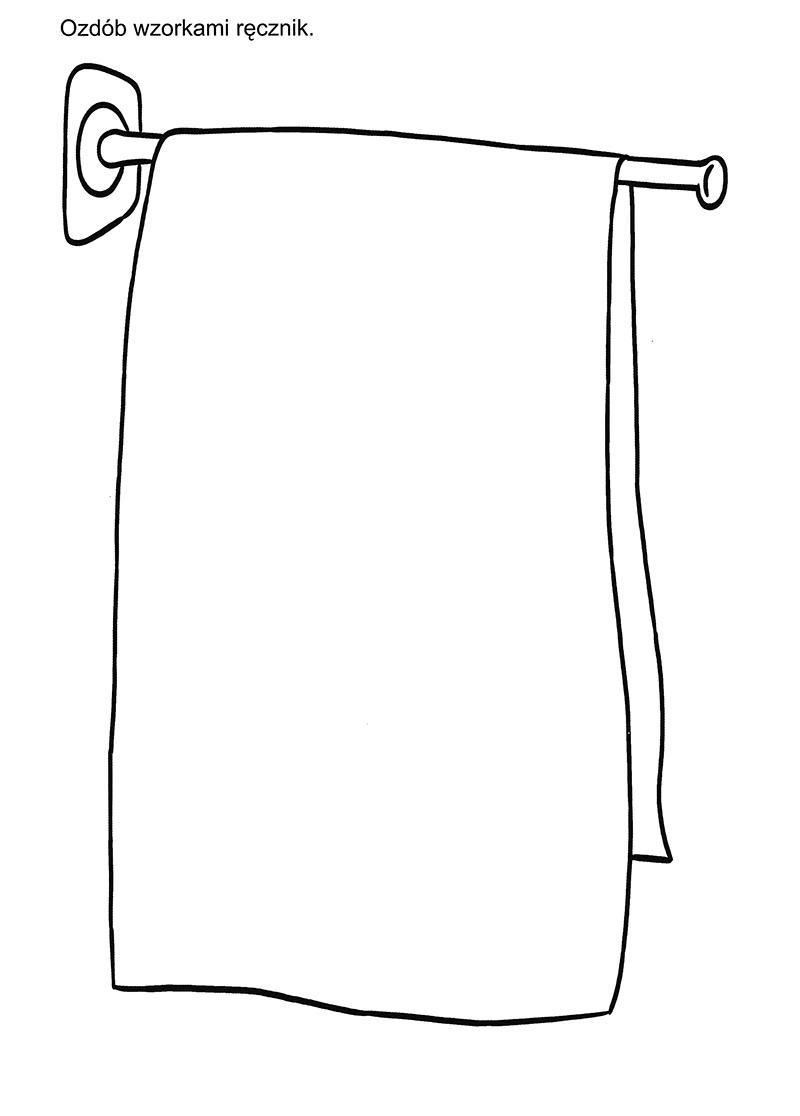 